Winter Break Extra Credit!!!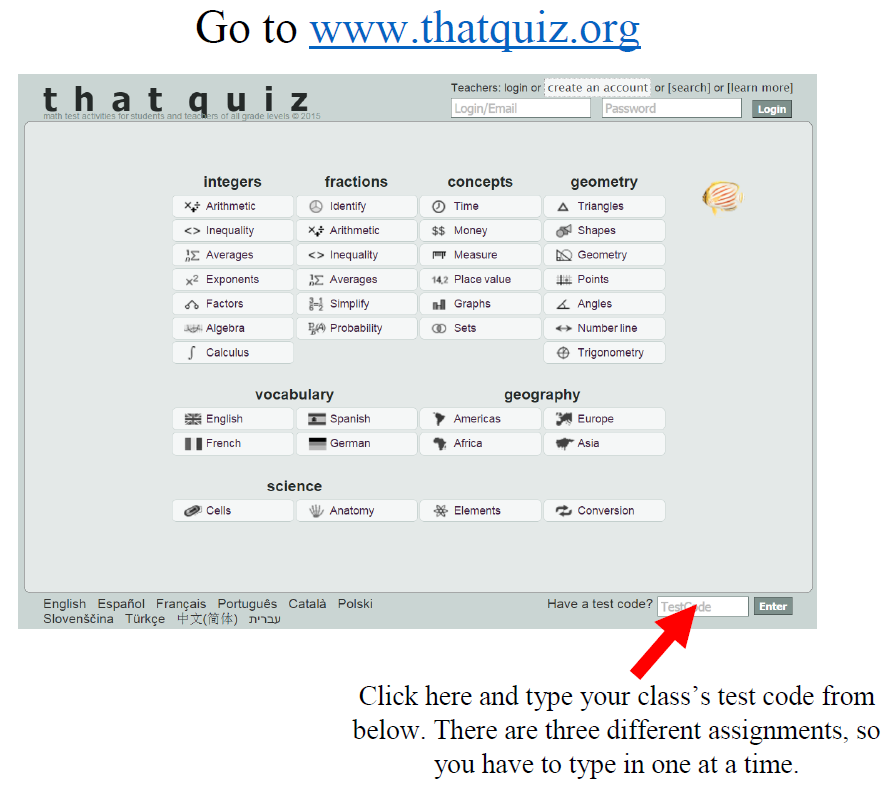 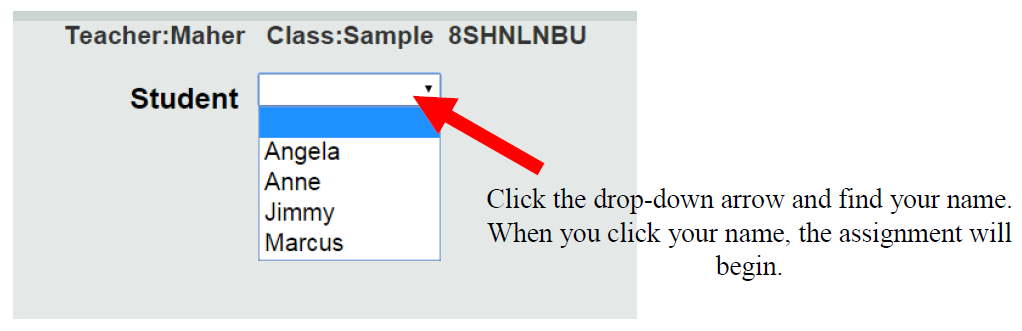 Assignment  2nd Period6th Period7th PeriodExtra CreditXANQX7JEO85E47I8ZW9ULZRR